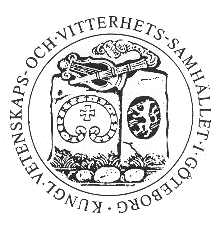          Kungl. Vetenskaps- och Vitterhets-Samhället i Göteborg  (KVVS)                      The Royal Society of Arts and Sciences in GothenburgKungl. Vetenskaps- och Vitterhets-Samhället i Göteborg har glädjen att inbjuda till årets symposium. Detta har fått rubriken Professionsbiografin. Symposiet äger rum i Göteborgs Stadsmuseum, Wallenstamsalen, 12 oktober 2020, samt digitalt.Preliminärt programMåndag 12 oktober:10.00 Välkomsthälsning av ordf. Anders Jarlert, praktisk information av sekr. Gunhild Vidén10.15 Ingrid Carlberg: Gåtfulla ikoner – Raoul Wallenberg och Alfred Nobel10.45 Johan Svedjedal: Författarbiografin11.15 Karin Sidén: Konstnärsbiografin11.45 Kort paus12.00 Gunnar Ternhag: Musikerbiografin12.30 Olof Bexell: Herdaminnen. Prästbiografiska uppslagsverk under mer än 200 år13.00 Lunchpaus, enkel servering i museets foajé14.00 Kjell-Åke Modéer: Juristbiografin14.30 Jan Westin: Duktig doktor eller banbrytande forskare? Om minnesord över läkare15.00 Anneli Drakman: Självuppoffrande, sublim eller kul? Hur amerikanska fysiker diskuterade och framställde sitt eget yrke under 1900-talet15.30 Kort paus15.45 Bo Lindberg: Den lärda biografin16.15 Christina Carlsson Wetterberg: Att binda samman profession och liv. Några tankar kring biografins teori och metod. 16.45 Avslutande diskussion17.15 Avslutande ord av ordf. Anders JarlertFör fysiskt deltagande krävs anmälan. Gränsen är satt till 50 personer, och deltagarlistan upprättas i den ordning anmälningarna kommer in. Platserna går i första hand till ledamöterna, men gäster är välkomna att delta digitalt. Av pandemiska orsaker kommer förtäringen att inskränkas till en enkel baguettelunch i foajén. Meddela i anmälan om du önskar lunch. För digitalt deltagande krävs också anmälan, varefter länken skickas ut till de anmälda.Anmäler sig gör man via mail till info@kvvs.se. Sista dag och tid för anmälan till fysisk närvaro är torsdagen den 8 oktober kl 18. För deltagande i webbinariet önskas anmälan senast fredagen den 9 oktober kl 16. 	